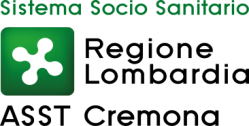 Al Direttore Generale 	A.S.S.T. di Cremona	Viale Concordia n. 1	protocollo@pec.asst-cremona.it       Domanda di iscrizione Elenco AvvocatiIl sottoscritto Avv.______________________________   nato a _______________________________________________(Prov.___) il___________residente in ___________________________________________________________________Via____________________________________________________________   n.___________ con studio professionale in_________________________________________________Via_________________________________________n_____Codice Fiscale_____________________________________ P. IVA_____________________________________________Recapito telefonico________________________________ cell. n.______________________________________________PEC:_______________________________________________________________________________________________con riferimento all’Avviso pubblico, approvato con Decreto n. 556  del 30.12. 2019  per la costituzione di un Elenco di Avvocati al quale l’ASST di Cremona potrà attingere per conferire incarichi di rappresentanza in giudizioCHIEDEdi essere inserito nel costituendo elenco per conferire incarichi di rappresentanza in giudizio, nella/e Sezione/i di seguito indicate:Diritto CivileDiritto del Lavoro – Pubblico ImpiegoDiritto PenaleDiritto AmministrativoDiritto TributarioDICHIARAAi sensi dell’art. 46 del decreto del Presidente della Repubblica del  28 dicembre 2000, n. 445:di essere in possesso della cittadinanza italiana o di uno degli Stati membri dell’Unione Europea; di godere dei diritti civili e politici;di essere iscritto da almeno 5 anni, alla data di scadenza del termine per la presentazione delle domande, all’Albo degli Avvocati di ___________________________  al n. ____________________________di essere iscritto all’Albo speciale per il patrocinio alla Giurisdizioni  Superiori dal _____________________ di essere titolare di polizza assicurativa per la responsabilità civile verso terzi, a copertura dei danni provocati nell’esercizio dell’attività professionale con: ______________________________________________________________________________________________________________________________________________________________________________________________________________________________________(indicare estremi e massimale assicurato);di non avere riportato condanne penali e non essere destinatario di provvedimenti che riguardano l’applicazione di misure di prevenzione, di decisioni civili e di provvedimenti amministrativi iscritti nel casellario giudiziale;di non aver subito provvedimenti disciplinari da parte del Consiglio dell’Ordine degli Avvocati di appartenenza;di non aver commesso gravi violazioni definitivamente accertate ai sensi dell’art.80, comma 4, del decreto legislativo del 18 aprile 2016, n. 50, rispetto agli obblighi relativi al pagamento delle imposte e delle tasse o dei contributi previdenziali;di non trovarsi in situazione di conflitto di interessi con l’ASST di Cremona e di impegnarsi a comunicare alla stessa l’insorgenza di ogni causa di conflitto di interessi, anche potenziale, entro 60 giorni dall’insorgere delle stesse;di non aver avuto rapporti di patrocinio legale contro l’ASST di Cremona negli ultimi due anni;l’insussistenza di cause ostative che limitino o escludano, a norma di legge, la capacità di contrarre con la Pubblica Amministrazione;di essere libero professionista e di non avere in corso alcun rapporto di lavoro dipendente, né pubblico, né privato, neppure a tempo parziale; di riconoscere che l’inserimento nell’Elenco non comporta alcun diritto di essere affidatari di incarichi da parte dell’Azienda;di impegnarsi,in caso di incarico, a praticare le tariffe previste dal decreto ministeriale del 10.03.2014,  n. 55, così come meglio specificato all’art. 6 del Regolamento aziendale;di impegnarsi a comunicare immediatamente, e comunque all’atto di affidamento di incarichi, ogni  modifica delle dichiarazioni rese con la domanda, e di essere a conoscenza che l’Azienda potrà disporre la cancellazione dall’elenco, ove tali modifiche comportino tale effetto;di essere a conoscenza e di accettare gli impegni che l’iscrizione nell’elenco aziendale comporta, così come descritti e previsti dall’art.4 del Regolamento aziendale per l’istituzione e la gestione dell’elenco degli avvocati libero professionisti ai quali conferire incarichi per servizi legali, approvato con decreto del Direttore Generale dell’ASST di Cremona n. 556 del 30.12.2019di aver preso atto e di garantire il rispetto del Codice di Comportamento e codice etico dell’Azienda pubblicato sul sito aziendale www.asst-cremona.it – nella sezione “Amministrazione Trasparente – Disposizioni generali – Atti generali”;di impegnarsi a rispettare le disposizioni contenute nel Piano triennale di Prevenzione della Corruzione dell’ASST di Cremona pubblicato sul sito web aziendale – nella sezione  “Amministrazione trasparente - altri contenuti – Prevenzione della Corruzione – Piano Triennale di Prevenzione della Corruzione”;di accettare che i propri dati siano trattati ai sensi del decreto legislativo n.196/2003 e del Regolamento Europeo 679/2016.Allega:pdf del proprio curriculum vitae e professionale, in formato europeo, pdf del proprio documento di identità in corso di validità.Luogo………………………….Data………….                  Firma………………………………………………………..